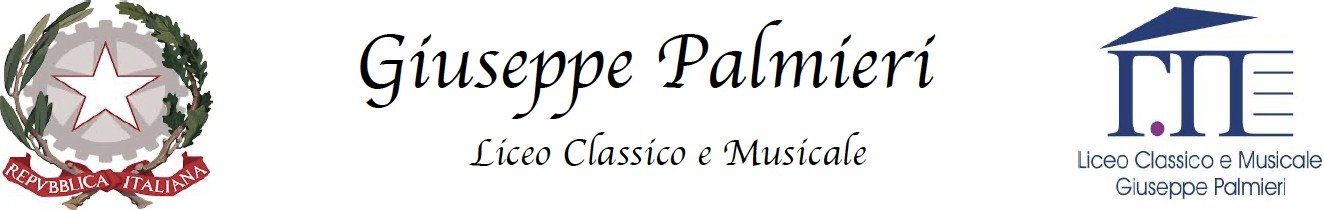 Progetto “Live English”Allegato B –	TABELLA DI VALUTAZIONE DEI TITOLI PER LA SELEZIONE DI ESPERTO ESTERNOSCHEDA DI AUTOVALUTAZIONEAspirante: COGNOME 	NOME 	Incarico per il quale si presenta la candidatura:□	ESPERTO ESTERNO Progetto “Live English”modulo 	Il/La candidato/a compila, sotto la propria responsabilità, la seguente griglia di valutazione (il possesso di titoli ed esperienze deve essere esplicitamente dichiarato nel curriculum vitae allegato alla candidatura).MAX PUNTI 10B - ESPERIENZE PROFESSIONALI E DI DOCENZAMAX PUNTI   130C – FORMAZIONEMAX PUNTI 4D - PUBBLICAZIONIMAX PUNTI  5E –COMPETENZE INFORMATICHEMAX PUNTI 1TOT PUNTI 150Si precisa che a parità di punteggio in presenza di più aspiranti, sarà data precedenza al candidato con maggiore esperienza nella stessa tipologia di progetto e, in subordine, al candidato più giovane d'età.Lecce, 	/ ___/ 2022punti(a cura del candidato)punti(a cura dell’amministr  A1LaureaPunti 2,00   A2Titolo specifico DELTA e/o Master in TESOLPunti 3,00A3Titolo specifico CELTA/TEFL o altro equipollente che attesti la competenza all’insegnamento della Lingua Inglese a studenti stranieriPunti 2,00A4Titolo di esaminatore per ‘Cambridge Language Assessment’livello B1 – B2 Punti 1,00 livello C1 – C2 Punti 2,00punti(a cura del candidato)punti(a cura dell’amministr.)B1Attività di docenza in  istituzioni scolastiche statali -  scuola secondaria di secondo grado -  in qualità di esperto in corsi* extracurriculari: PTOF/PON-FSE rivolti a studenti e/o docenti,  finalizzati al conseguimento delle certificazioni Cambridge Assessment Englishmoduli di conversazioneK.E.T. -  A2 e/o moduli di conversazione   Punti 0,50 per corso P.E.T.  – B1 e/o B1 plus                                 Punti 1,00  per corso F.C.E. -  B2                                                       Punti 2,00  per corso C.A.E.  -  C1 o livello superiore                     Punti 3,00 per corso*specificare il livello e il numero dei corsi/moduli  per annoB2 Attività di docenza in  istituzioni scolastiche statali  -  scuola secondaria di primo grado  -  e/o  in scuole  di lingua in qualità di esperto in:in corsi*  finalizzati al conseguimento delle certificazioni Cambridge Assessment Englishmoduli  di conversazione  K.E.T.  -  A2 e/o moduli di conversazione  Punti 0,50 per corso P.E.T.   – B1 e/o B1 plus                                Punti 0,50 per corso F.C.E.   -  B2                                                     Punti 1 per corso  C.A.E.  -  C1 o livello superiore                     Punti 2 per corso*specificare il livello e il numero dei corsi/moduli  per annoB3Esperienze di docenza  in attività curriculari coerenti con l’insegnamento della L2  nella scuola secondaria di secondo gradotre/sei mesi                                                 Punti 3,00 annualità                                                      Punti 6,00 B4Attività svolta in qualità di docente formatore in corsi  sulla metodologia in L2                                                                                                             Punti 5,00 per corsoB5Esperienze di docenza universitaria coerente con l’insegnamento della L2:semestre/ 60 - 150 ore               Punti 5,00 annualità/200 - 300 ore             Punti 8,00 punti(a cura del candidato)punti(a cura dell’amministr.)CPartecipazione a corsi di formazione/aggiornamento afferente alla metodologia in L2 (seminari Cambridge Assessment English, TKT, CLIL o altro)                                          Punti 2,00 per esperienzapunti(a cura del candidato)punti(a cura dell’amministr.)DPubblicazioni afferenti  alla metodologia in L2                       Punti 5,00 punti(a cura del candidato)punti(a cura dell’amministr.)ECompetenze informatiche certificate da Enti accreditatiPunti 1,00